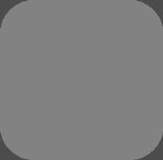 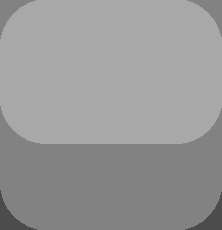 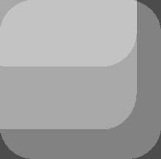 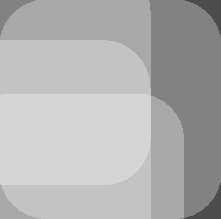 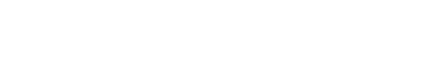 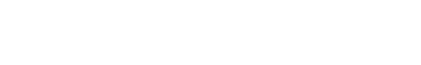 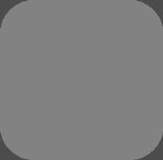 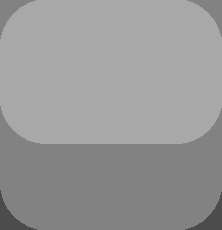 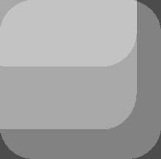 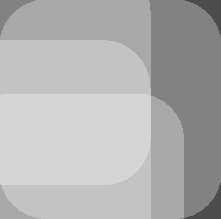 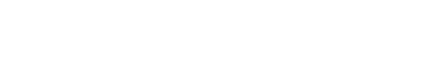 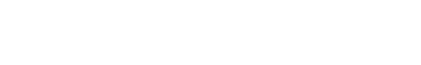 Центрифуга медицинская серии СМ:СМ-6М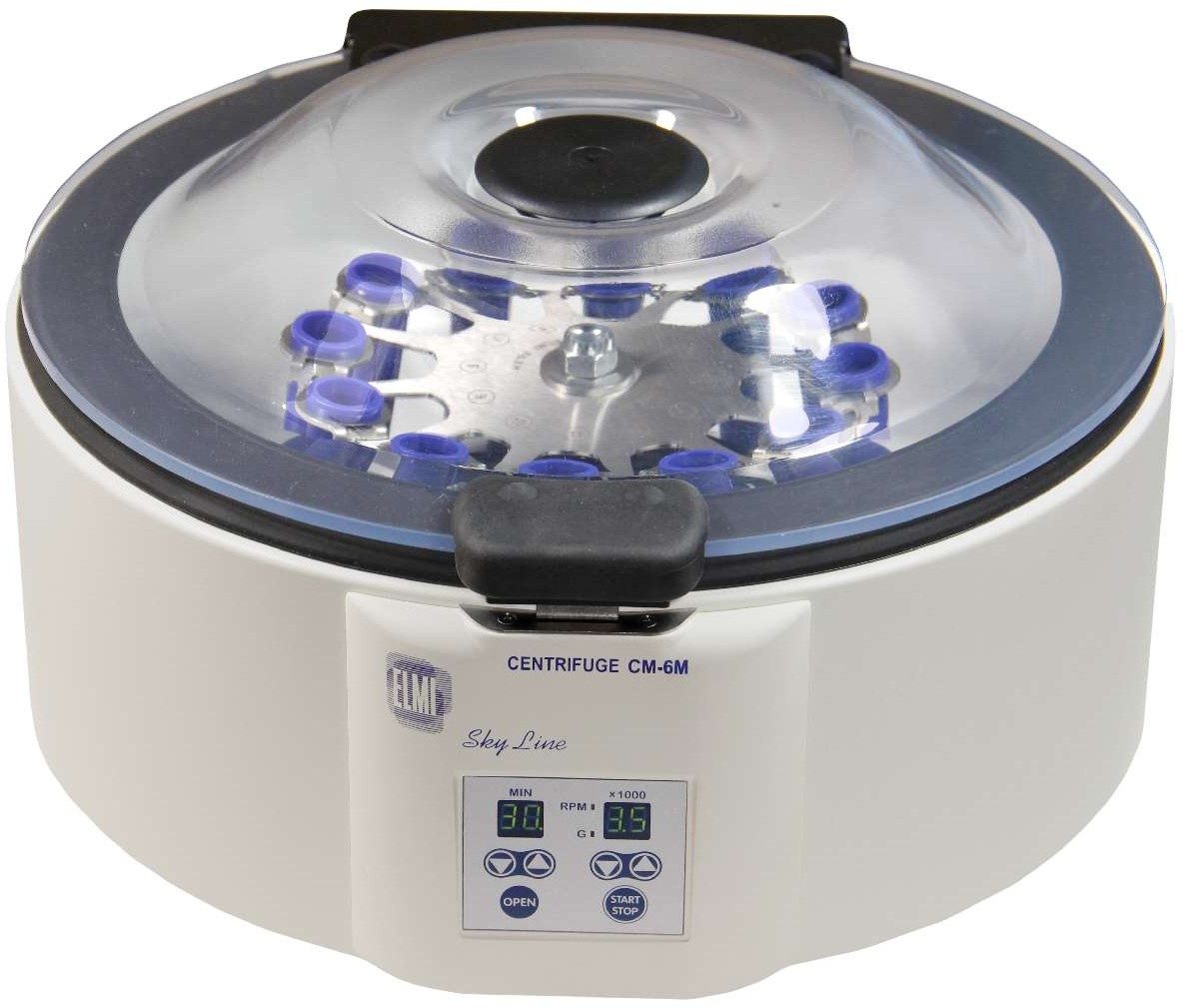 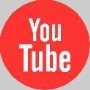 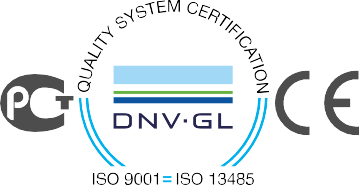 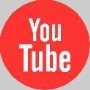 РУ № РЗН 2016/4617СТР.С Информация для ознакомления потребителя с конструкциейУважаемый пользователь!М-6МПоздравляем, Вы приобрели центрифугу ELMI - продукт передовых технологий и высокого качества! Центрифуга медицинская серии СМ: СМ–6М, далее по тексту центрифуга, проста в эксплуатации и надежна в работе. Мы просим вас внимательно прочитать руководство пользователя и соблюдать требования по техническому обслуживанию и эксплуатации прибора - это обеспечит длительную и безупречную работу.Комплект поставкиНаименование	КоличествоЦентрифуга	1Шнур питания	1Ротор (тип ротора зависит от заявки заказчика, выбрать ротор можно в разделе «Применяемые роторы»)	1Ключ ротора/аварийного открытия	1Руководство по эксплуатации	1Тара упаковочная	1При покупке центрифуги можно дополнительно приобрести любой ротор из раздела «Применяемые роторы».Гарантированные технические характеристикиУстройствоЦентрифуга состоит из корпуса и смонтированного в нем ротора с электродвигателем и системой управления. Ротор закрыт блокирующейся прозрачной крышкой. На задней стенке корпуса смонтирован сетевой выключатель.На передней стенке находится панель управления с индикаторами и кнопками, имеющими следующие функции:MIN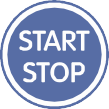 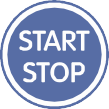 отображает оставшееся время цикла центрифугирования в минутах.x 1000отображает скорость/силу вращения ротора.RPMвращение ротора измеряется в об/мин.G	- вращение ротора измеряется в ОЦУ.кнопка уменьшения/увеличения параметра.кнопка разблокирования крышки центрифуги.кнопка запуска и преждевременной остановки центрифуги.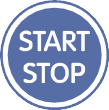 Применяемые роторыРОТОР 6M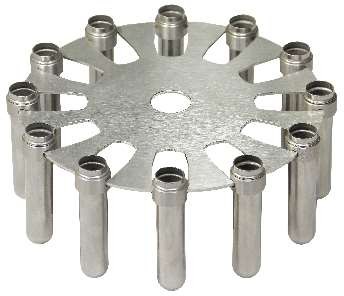 Универсальный ротор на 12 адаптеров из нержавеющей стали. Номинальный объём применяемых пробирок: 12 мл.Номинальный размер применяемых пробирок (Д/Ш): 115/16.8 мм. Макс. скорость центрифугирования: 3500 об/мин.Допускается применение 12 пробирок длиной 135 мм, объёмом 15мл. Допускается к стерилизации в автоклаве при температуре до 134°С.РОТОР 6М.01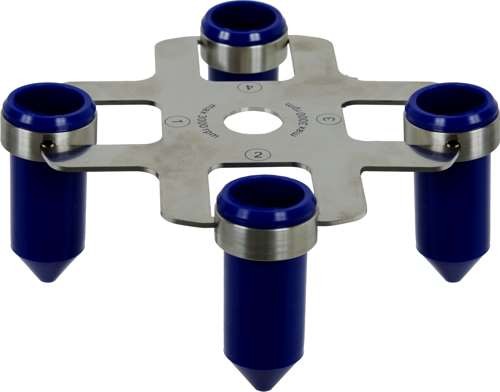 Универсальный ротор на 4 адаптера.Максимальный объём применяемых пробирок: 50 мл. Максимальный размер применяемых пробирок (LхD): 135 х 30 мм. Максимальная скорость центрифугирования: 3500 об/мин.РОТОР 6М.05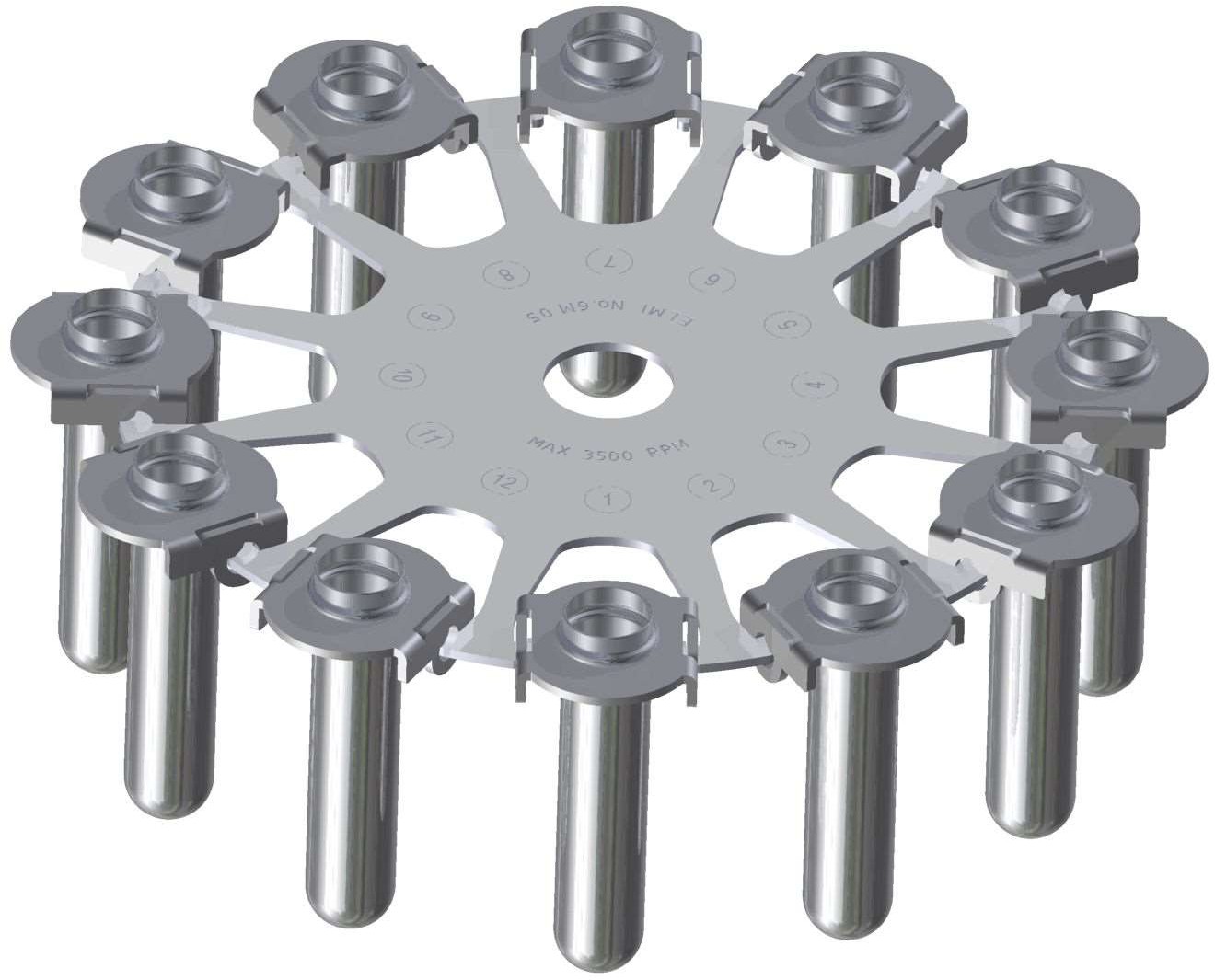 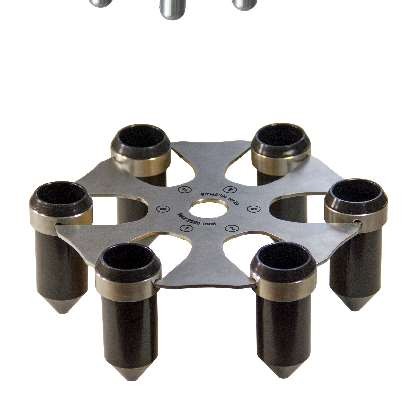 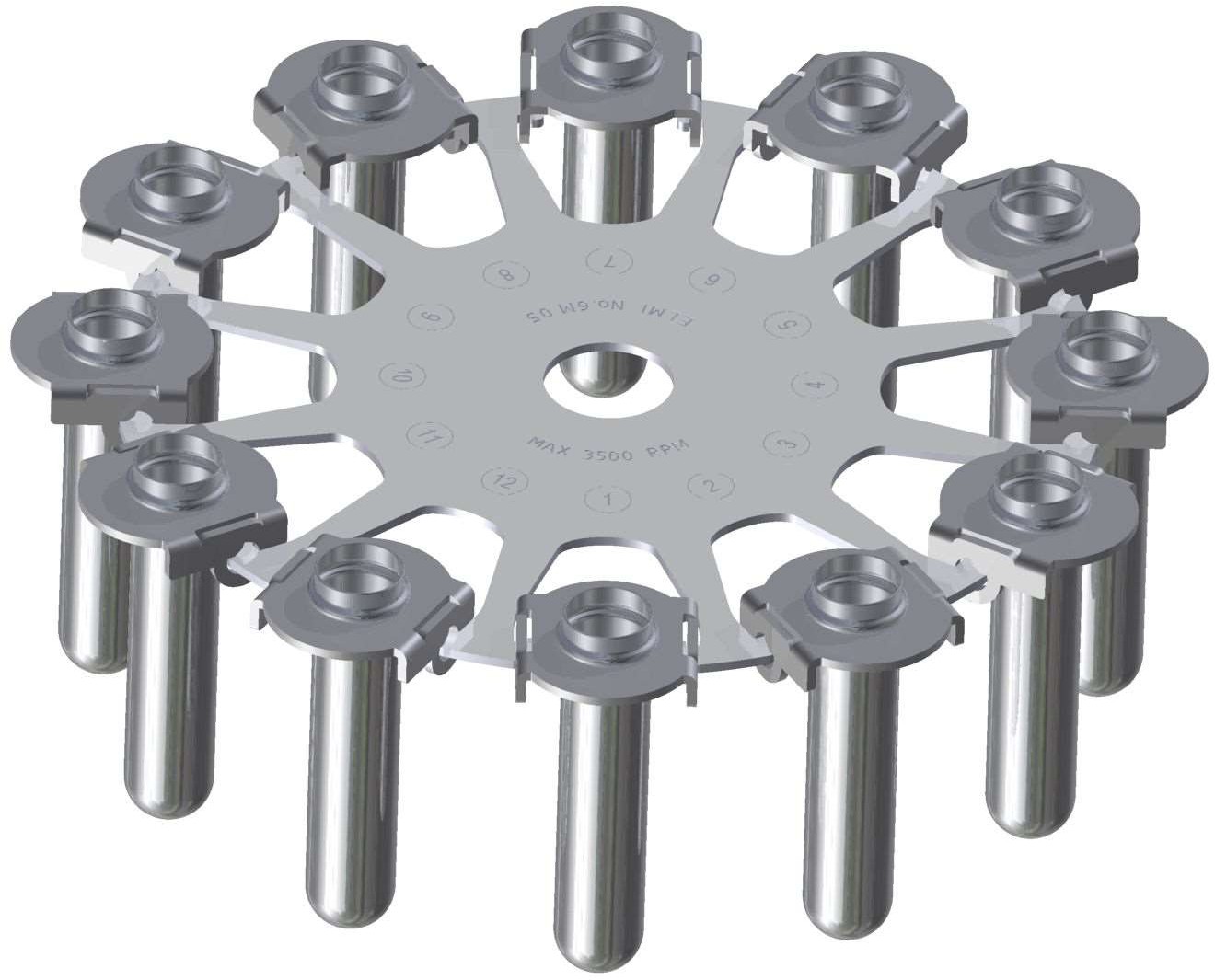 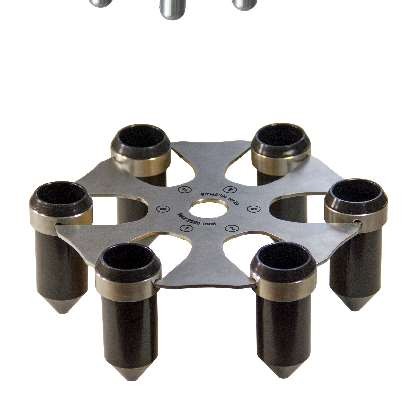 Универсальный ротор на 12 адаптеров, из нержавеющей стали, с рабочим углом наклона 10°.Максимальный объём применяемых пробирок: 15 мл. Максимальный размер применяемых пробирок (LхD): 140 х 16.8мм. Максимальная скорость центрифугирования: 3500 об/мин.Наклон адаптеров в 10° не даёт пробиркам касаться ротора при работе.Допускается к стерилизации в автоклаве при температуре до 134°С.РОТОР 6М.06Универсальный ротор на 6 адаптеров. Максимальный объём применяемых пробирок: 50 мл.Максимальный размер применяемых пробирок (LхD): 135 х 30 мм. Максимальная скорость центрифугирования: 3500 об/мин.Условия и правила эксплуатацииИспользование по назначениюЦентрифуга предназначена для разделения (осаждения) образцов биологических жидкостей и растворов на фракции и используется в клинической лабораторной диагностике. Микропроцессорная система управления обеспечивает следующие функции: плавность пуска ротора, задание и отображение на световых индикаторах времени и скорости вращения ротора в масштабах RCF(относительное центробежное ускорение) или RPM (оборотов в минуту), блокировку крышки во время вращения ротора, звуковую сигнализацию остановки ротора, автоматическую разблокировку крышки после остановки центрифуги. Встроенный датчик дисбаланса защищает прибор от разрушительного дисбаланса.Подготовка к работеРаспакуйте прибор.Откройте крышку центрифуги рычагом аварийного открытия крышки и удалите упаковочный материал.( см. аварийное открытие крышки центрифуги стр.7).В холодное время года выдержите прибор при комнатной температуре не менее 2 часов.Адаптеры должны находиться в гнездах до упора и вращаться вокруг своей оси вращения без заеданий.Ротор должен вращаться свободно без заеданий.Осмотрите шнур питания и внешний вид прибора.Подключите центрифугу к сети, нажмите сетевой выключатель у символа I на задней стенке прибора, после чего загорятся индикаторы на панели управления.При отсутствии неисправностей или повреждений центрифугу можно считать готовой к работе.ВНИМАНИЕ ! При наличии неисправностей и повреждений, запрещается включать центрифугу без консультации со специалистом.ВНИМАНИЕ ! Розетка сети должна соответствовать вилке шнура питания центрифуги и иметь заземление.В случае не соблюдения этого условия нарушаются правила электробезопасности.Порядок работыПоместите пробирки в адаптеры ротора. Всегда загружайте ротор симметрично, минимизируя разницу веса между заполненными пробирками, Вы снижаете износ механических частей центрифуги. Суммарный дисбаланс пробирок не должен превышать 5 грамм. После закрытия крышка блокируется и разблокируется автоматически, по завершению цикла центрифугирования или нажатием кнопки	до начала цикла.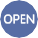 Установка параметров работы центрифуги делается на включенном приборе при открытой или закрытой крышке до начала центрифугирования. Обороты или центробежную силу возможно корректировать во время центрифугирования. При запуске, центрифуга определяет положение ротора, возможно движение ротора в обратном направлении до 30° - это не является неисправностью. Установка скорости вращения ротора:Установите необходимую величину кнопками     под индикатором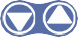 x 1000.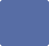  Установка времени работы: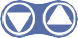 MINУстановите необходимую величину кнопками	под индикатором	.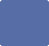  Открытие крышки центрифуги:Откройте крышку центрифуги нажатием кнопки . Во время центрифугирования кнопка не работает.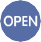 З апуск центрифуги: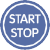 Закройте крышку центрифуги и запустите центрифугу нажатием кнопки	.П реждевременная остановка: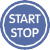 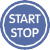 Остановите центрифугу до истечения установленного времени нажатием кнопкиС мена единицы измерения вращения ротора:Для смены PRM (об/мин) на G (ОЦУ) или на оборот нажмите и удерживайте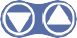 кнопки	под индикатором х1000 в течении 5 секунд. Световой индикатор загорится у выбранной единицы измерения. Выбор степени торможения:MINНажмите и удерживайте в течении 5 секунд обе кнопки	под индикатором	. После чего выберите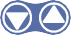 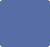 желаемую степень и оставьте прибор на 5 секунд, выход из меню выбора степеней торможения выполнится автоматически.Степени торможения	Время остановки: 3500 - 0 об/мин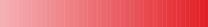 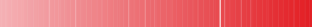 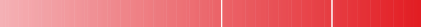 к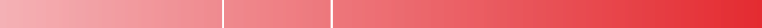 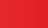 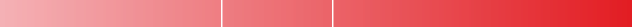 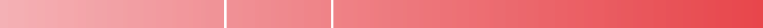 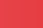 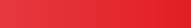 Монтаж и использование роторов Монтаж: Установите ротор на ось, сверху наденьте специальную шайбу и убедитесь, что штифт шайбы попал в паз оси, оденьте и затяните гайку специальным ключом. Демонтаж проводится в обратной последовательности. Использование: Всегда загружайте ротор симметрично. Минимизируя разницу веса между заполненными пробирками, Вы снижаете износ механических частей центрифуги.Внимание! Запрещается применение стеклянных пробирок и открытых пробирок без крышки.Для удобства работы с пробирками малого объёма/высоты к роторам 6М и 6М.05 применяйте специальные дистанцеры.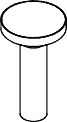 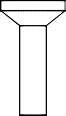 Дистанцеры не входят в комплект поставки и заказываются отдельно.Во время центрифугирования индикатор MIN отображает оставшееся время заданного цикла в минутах, а последнюю минуту цикла в секундах.Индикатор х1000, после запуска, отображает фактическую скорость или силу центрифугирования.Если центрифуга не запустилась, прозвучал звуковой сигнал и на индикаторе загорается ErOP,крышка закрыта не до конца.значит,Если центрифуга не запустилась, прозвучал звуковой сигнал и на индикаторе загорается Erbd, значит, имеется механическое препятствие вращению ротора, либо неисправность в двигателе.Если суммарный дисбаланс пробирок в роторе превышает 5 грамм, центрифуга прервет разгон и начнет экстренное торможение, на индикаторе загорится Erdb - код ошибки дисбаланса.П рочие возможные ошибки указаны в таблице кодов ошибок.Параметр Об/мин и ОЦУ можно корректировать во время работы прибора.По окончании цикла центрифугирования, после полной остановки ротора прозвучит звуковой сигнал и крышка приоткроется.По окончании работы, прибор отключается от сети сетевым выключателем, распложенным на задней стенке прибора..Установленные параметры сохраняются и после отключения прибора от сети питания.График нагрева пробирок по прошествии 20 минут работы центрифуги7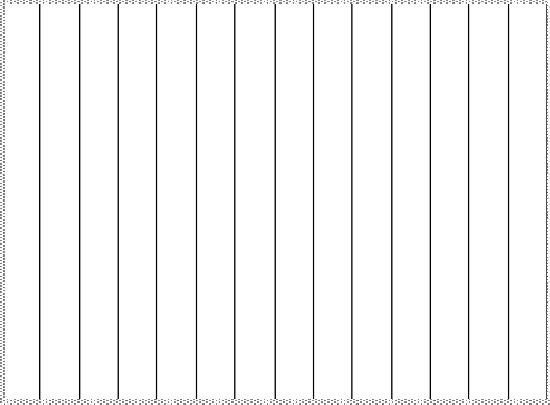 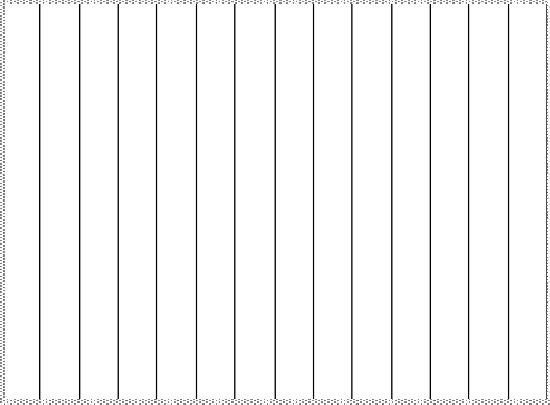 6М.01 / 6M.0666М / 6M.05543210500	1000	1500	2000	2500	3000	3500POTOP 6M.01 / 6M.06	0,5	1	1,2	1,5	2	3	5,5POTOP 6M / 6M.05	0,5	1	1,5	2	2,7	4	6,5Техническое обслуживание и текущий ремонтАварийное открытие крышки центрифугиВ случае обесточивания или поломки замка фиксации крышки центрифуги, необходимо приподнять центрифугу с лицевой стороны, вставить специальный ключ, входящий в комплект поставки, в паз и передвинуть рычаг аварийного открытия до упора, как показано на рисунке. Рычаг расположен в пазе, на днище центрифуги рядом с панелью управления.Рычаг аварийного открытия крышки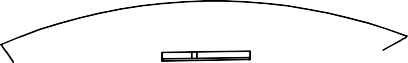 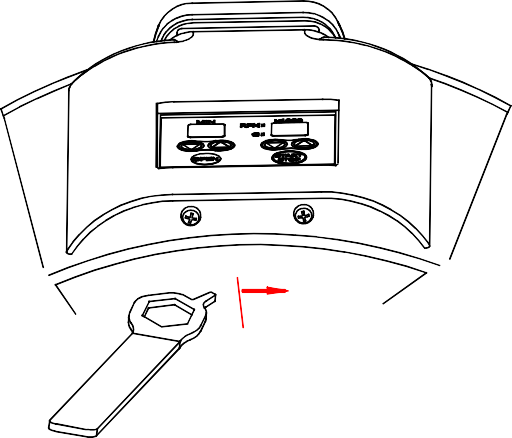 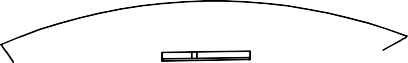 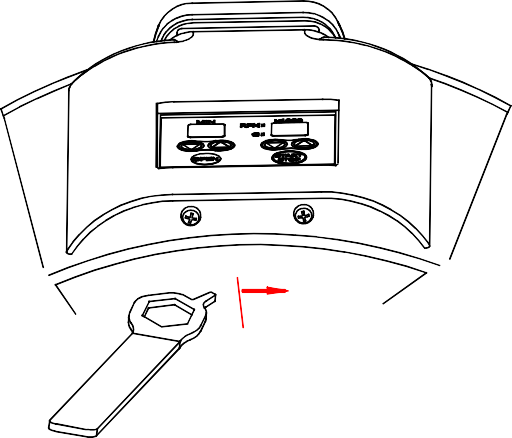 Графики соотношения оборотов в минуту (RPM)с относительной центробежной силы (RCF) и наоборотТаблица кодов ошибок и неисправностей центрифугиТаблица состояния центрифугиОбщие меры предосторожности при эксплуатацииЭксплуатация данного оборудования должна осуществляться только квалифицированными специалистами.Использование центрифуги, не предусмотренное настоящим руководством по эксплуатации, может привести к повреждению деталей прибора и системы.Запрещается включать и выключать центрифугу от электропитания несколько раз подряд. Это может вызвать повреждение электроники прибора.Запрещается использовать прибор с поврежденным шнуром питания, ротором, крышкой или кожухом.Запрещается двигать прибор во время работы (центрифугирования).Запрещается загружать ротор асимметрично.Если при работе центрифуги произойдет ошибка, для которой не предусмотрено корректирующее действие, или для устранения которой необходима посторонняя помощь, либо в случае сомнений в отношении безопасности оборудования, следует связаться с авторизованным сервис-центром.Меры электробезопасности:С целью обеспечения безопасного заземления электрическая вилка оборудована тремя контактами. Если настенная розетка не имеет заземления, ее необходимо заменить или использовать другую розетку.Чтобы полностью отключить прибор от электропитания, требуется выключить вилку прибора из розетки.Несмотря на то, что прибор полностью изолирован и заземлен, всем операторам следует помнить об опасности использования жидкостей вблизи от источника электропитания.В случае разлива большого количества жидкости прибор необходимо немедленно отключить от электропитания и очистить.Учитывая риск возникновения электромагнитных помех, прибор не следует использовать в непосредственной близости или устанавливать в несколько уровней с другим оборудованием. Необходимо отслеживать работу прибора, чтобы убедиться в его нормальном функционировании в составе используемой конфигурации.Биологически опасные материалы:При работе с центрифугой необходимо соблюдать общие меры предосторожности. При работе с биологическими материалами необходимо придерживаться стандартных рабочих процедур, установленных в лаборатории.Следует соблюдать общие меры предосторожности и правила надлежащей лабораторной практики, а также лабораторные процедуры, регламентирующие использование индивидуальных средств защиты (лабораторных халатов, перчаток и средств защиты глаз).Все поверхности прибора должны считаться потенциально биологически опасными, а работа с ними должна выполняться с осторожностью согласно стандартным рабочим процедурам, установленным в лаборатории.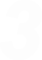 Запрещается использовать поврежденные пробирки.Сведения об утилизацииСобственник центрифуги несет обязанность по утилизации в соответствии с законодательными и местными нормативами, а так же протоколами медицинского учреждения.Центрифуги относятся к классу А – эпидемиологически безопасные отходы, приближенные по составу к твёрдым бытовым отходам, в соответствии с СанПиН 2.1.7.2790-10 «Санитарно-эпидемиологические требования к обращению с медицинскими отходами».Пробирки с образцами относятся к классу Б – эпидемиологически опасные отходы в соответствии с СанПиН 2.1.7.2790-10 «Санитарно-эпидемиологические требования к обращению с медицинскими отходами».Санитарная обработка и дезинфекцияСанитарная обработка проводится по мере необходимости. При обработке и дезинфекции следует руководствоваться: МУ-287-113 от 30.12.1998г. Методические указания по дезинфекции, предстерилизационной очистке и стерилизации изделий медицинского назначения.Порядок обработки:откройте крышку центрифуги.выньте вилку питания из сетиснимите ротор.обработайте ротор и все видимые поверхности прибора.протрите обработанные поверхности насухо.Внимание! Не допускайте попадание моющих растворов внутрь прибора.Хранение и транспортировкаПеред транспортировкой центрифуга должна быть упакована в тару изготовителя, обеспечивающую сохранность в процессе транспортировки и хранения. Транспортировка центрифуги может производиться всеми видами закрытых транспортных средств в соответствии с ГОСТ 20790 и правилами перевозки грузов, действующими на данном виде транспорта. При этом транспортная тара должна быть надежно закреплена. Условия транспортировки в части воздействия климатических факторов должны соответствовать условиям хранения 5 (ОЖ 4) для исполнения УХЛ 4.2 ГОСТ 15150. Условия хранения центрифуг должны соответствовать правилам хранения 2 (С) ГОСТ 15150.Гарантийный срок хранения центрифуги – 18 месяцев с даты производства.Гарантийные обязательстваГарантийный срок эксплуатации центрифуги 12 месяцев со дня продажи.Неисправности, возникшие по вине изготовителя в течение этого срока, устраняются бесплатно.Гарантия не распространяется на центрифугу: с поврежденным заводским номером, с повреждениями, возникающими вследствие неправильной эксплуатации, транспортировки или хранения.Документы, необходимые при гарантийном ремонте: инструкция по эксплуатации с номером прибора, акт с указанием причин и условий выхода прибора из строя, заверенный руководителем учреждения.Возврат центрифуги на гарантийный ремонт необходимо осуществлять в таре изготовителя.Центрифуга, направленная потребителем для гарантийного ремонта с выше перечисленными нарушениями, восстанавливается за счет потребителя.По вопросам, связанным с эксплуатацией и ремонтом, обращаться к уполномоченному представителю производителя в Российской Федерации: ООО «Детстом-1».МаркировкаМ аркировка центрифуги содержит:наименование организации-производителя;адрес места производства и контакты;наименование медицинского изделия;номер медицинского изделия по системе нумерации производителя;номинальное напряжение сети, частота Гц;знак соответствия системе ГОСТ Р;знак соответствия основным требованиям директив ЕС;предупредительные символы («Отдельный сбор и утилизация»).М аркировка упаковки содержит:наименование медицинского изделия;номер регистрационного удостоверения Росздравнадзора;номер медицинского изделия по системе нумерации производителя;страна производства;манипуляционные знаки («Верх», «Беречь от влаги»);наименование организации-производителя;адрес места производства и контакты;Адрес разработчика, производителя: SIA «ELMI» (СИА «ЭЛМИ»)LV-1006, Латвия, г. Рига, Ул. Айзкрауклес, 21-133 Тел. (+371) 67558743Факс (+371) 67551934E-mail: info@elmi-tech.com WWW: www.elmi-tech.comАдрес уполномоченного представителя в РФ: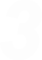 ООО «Детстом-1»125371, Россия, г. Москва, Волоколамское шоссе, 116Тел./факс: +7 (495) 411-90-23Тел.: +7 (499) 729-60-09 /авторизованный сервис-центр/ E-mail: info@detstom1.ruWWW: www.detstom1.ru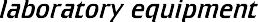 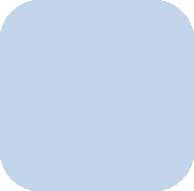 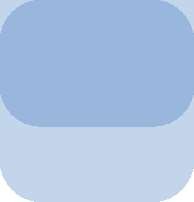 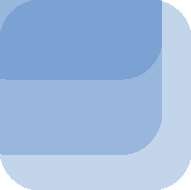 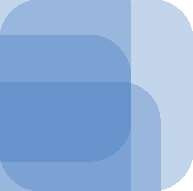 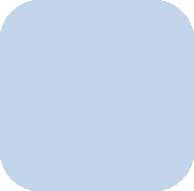 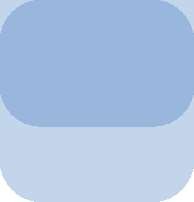 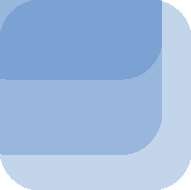 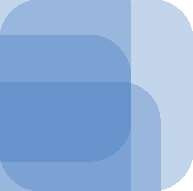 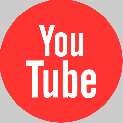 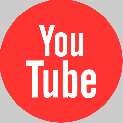 Скорость вращения ротора, об/мин (RPM)от 100 до 3500Максимальная центробежная сила, ОЦУ (G)2300Точность поддержания скорости вращения, %±0,5Диапазон таймера, мин1-99Шаг установки скорости вращения ротора, об/мин100Шаг установки центробежной силы, ОЦУ100Шаг установки таймера, мин1Количество степеней торможения:6Уровень шума на расстоянии 1м, дБ(А)не более 55Рабочий диапазон температур, Сот +10 до +40Допустимый суммарный дисбаланс пробирок, гне более 5Допустимая влажность окружающей среды, %80Питание от сети100-240 В, 50-60 ГцМаксимальная потребляемая мощность, Вт250Габаритные размеры прибора (длина х ширина х высота), мм426x410x231Масса, кг12.8Отображение на индикаторе MINОтображение на индикаторе х1000Звуковой сигналПричинаСпособ устраненияErOP+Открытая крышкаЗакройте крышкуErbd+Ротор, двигатель заблокированУстраните механическое препятствиеErHE+Перегрев двигателяУбедитесь, что вентиляционные люки центрифуги не заблокированы, дайте центрифуге остытьErLV-Недостаточное напряжение в сетиИспользуйте стабилизатор напряженияErdd+Остаточное вращение ротораДождитесь полной остановки ротораErdb+Суммарный дисбаланс пробирок больше 5 грамм.Сбалансируйте пробирки, загрузите ротор симметричноПроверяетсяЧастота проверкиНе допускаетсяУстранениеКорпус, вилка, шнур, органы управления, адаптеры(внешний осмотр)Через каждые 160 часов наработкиТрещины, вмятины, нарушение покрытий деталейЗамените детали, пришедшие в негодностьСостояние резиновых деталей: амортизаторы двигателя, ножки прибора, уплотнительная резинка.Раз в два года или через каждые 3600 часов наработкиТрещины, увеличение жесткости резиныЗамените детали, пришедшие в негодностьСостояние подшипниковРаз в два года или через каждые 3600 часов наработкиЛюфт больше 0,05 мм, вращение ротора с заеданиямиЗамените двигательСостояние двигателяРаз в два года или через каждые 3600 часов наработкиОслабленные крепёжные винты двигателяПодтяните крепёжные винты двигателя